Using Children’s Books to Talk about Refugee JusticeThe following is a collection of books that can be used to talk to children and youth about issues related to refugee justice. This list is not exhaustive but a great resource! Use them in the classroom, Sunday school classroom, church service, community centre and home. Most of these books are children’s picture books, and some are non-fiction/fiction books for youth. The goal is to offer books about refugees [hotlink], but you will also find books on peace and war [hotlink]. All are meant to offer windows into the refugee experience: being uprooted, the terror of war, being forced to find a new home, the struggle to fit in, loss, grief, and … hope. 

Tips for using these books: [put in hotlinks]Use the images (only) to simulate dialogue i.e. “Out of Iraq: Refugee’s Stories in Words, Paintings, and Music”Use a book as an example to make another book to highlight a real story in the your city, then exhibit them in a library i.e. “Gervelie’s Journey: A Refugee Diary”Read a book or portion of a book during a church servicei.e. “When the Horses Ride By: Children in the Times of War”Use a prayer or poem from one of the booksi.e. “Let There Be Peace: Prayers from around the World”Show just the images or a single image of a book to start an event i.e. “Why”Work with a group to change the ending of a booki.e. “The Butter Battle Book”Use a book in an art class to analyse what and how the illustrator is communicatingi.e. “Terrible Things: An Allegory of the Holocaust”Copy the style of a book to create another booki.e. “Azzi in Between”RefugeesPeace and War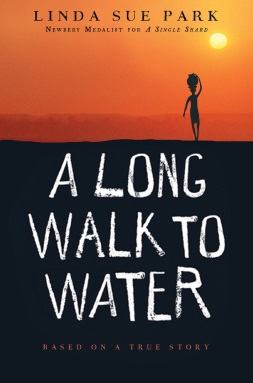 A Long Walk to Water by Linda Sue Park (Boston: Sandpiper, 2010)Key ideas: Sudan, refugee, civil war, history, boy, non-fiction novelAge: 10-up; 119pp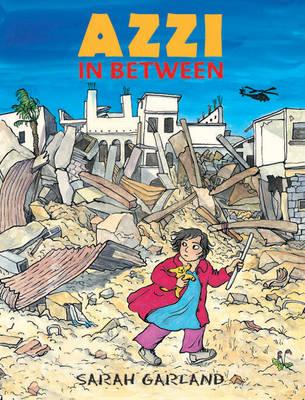 Azzi in Between by Sarah Garland (London: Frances Lincoln Children’s Books, 2012)Key ideas: war, refugee, graphic picture bookAge: 6-12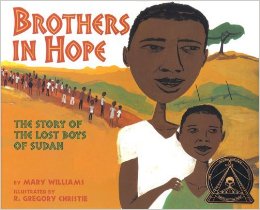 Brothers in Hope: The Story of the Lost Boys of Sudan by Mary Williams & R. Gregory Christie, illustrated by Gregory Christie (Lee & Low Books, 2005)Key ideas: Sudan, refugee camp, orphan boys, picture bookAge: 6-12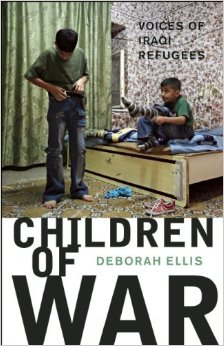 Children of War: Voices of Iraqi Refugees by Deborah Ellis (Groundwood Books, 2009)Key ideas: children of war, Iraq, refugees, non-fiction bookAge: 12-up; 128 page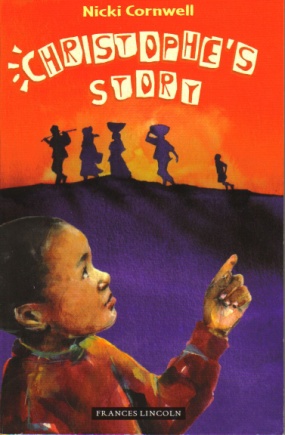 Christopher’s Story by Nicki Cornwell, illustrated by Karin Littlewood (Great Britain: Frances Lincoln Children's Books, 2011)Key ideas: refugees, Rwanda, England, picture bookAge: 6-12 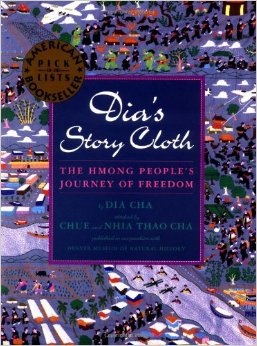 Dia's Story Cloth: The Hmong People's Journey of Freedom by Dia Cha and Cha Chue (Lee & Low Books, 1996)
Key ideas: war, refugees, refugee camp, Laos, Thailand, picture bookAge: 6-12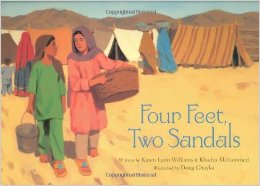 Four Feet, Two Sandals by Karen Lynn Williams & Khadra Mohammed, illustrated by Doug Chayka (Grand Rapids, MI: Eerdmans Books for Young Readers, 2007)Key ideas: refugee camp, Pakistan, surprising friendship, shoes, picture bookAge: 6-12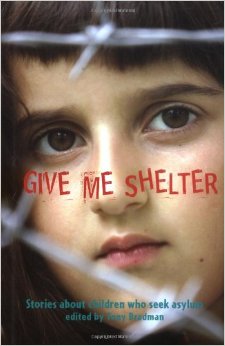 Give Me Shelter: Stories About Children Who Seek Asylum edited by Tony Bradman (Great Britain: Frances Lincoln Children's Books, 2007)Key ideas: asylum seekers, Kosovo, Ethiopia, Vietnam, Eritrea, Zaire, Sudan, Somalia, Iraq, Zimbabwe, KurdistanAge: 12-up; 127 pages - non-fiction youth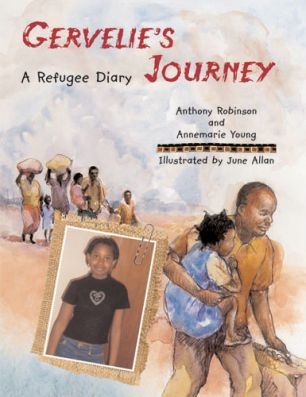 Gervelie’s Journey: A Refugee Diary by Anthony Robinson & Annemaria Young, Illustrated by June Allan (London: Frances Lincoln, 2008)Key ideas: Republic of Congo, England, girl, refugee, non-fiction picture bookAge: 6-12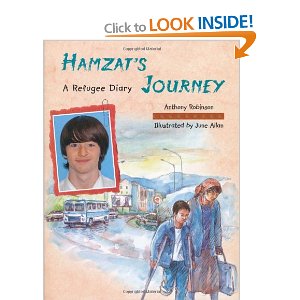 Hamzat’s Journey:– A Refugee Diary by Anthony Robinson, illustrated by June Allan (London: Frances Lincoln, 2009)Key ideas: Chechnya, England, refugee, boy, non-fiction picture bookAge: 6-12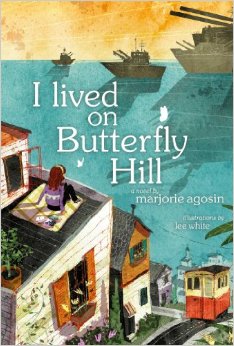 I Lived on Butterfly Hill by Marjorie Agaosin, illustrated by Lee WhiteKey ideas: Chile, military dictatorship, refugees, Maine USA, historical fiction novelAge: 10-up; 455pp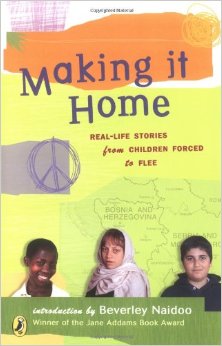 Making It Home: Real-Life Stories from Children Forced to Flee by Beverly Naidoo (Puffin, 2005)Key ideas: refugees, real storiesAge: 12-up; 128 pages - non-fiction youth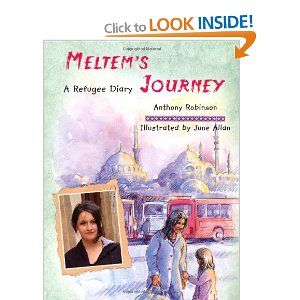 Meltem’s Journey: A Refugee Diary by Anthony Robinson, illustrated by June Allan (London: Frances Lincoln, 2010)Key ideas: Turkey, Kurdish, England, refugee, girl, non-fiction picture bookAge: 6-12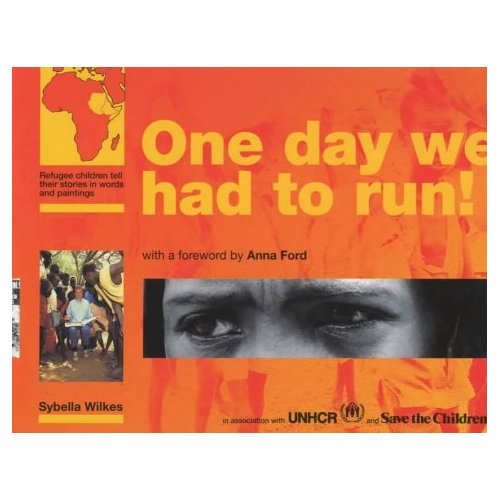 One Day We Had to Run: Refugee Children Tell Stories In Words and Paintings by Sybella Wilkes (Lerner Publishing Group, 1995) Key ideas: refugees, real stories, art, picture bookAge: 10-up; 64 pages – juvenile non-fiction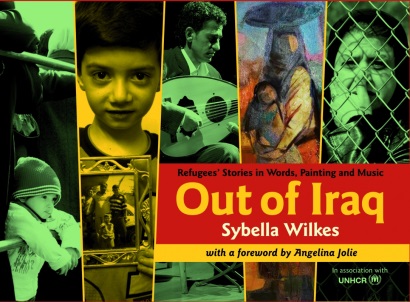 Out of Iraq: Refugee’s Stories in Words, Paintings, and Music by Sybella Wilkes (London: Evans Brothers Ltd, 2011)Key ideas: Iraq, war, refugees, Civil Ward, poverty, UNHCRM, art, personal stories, non-fiction juvenile literatureAge: 10-up; 77pp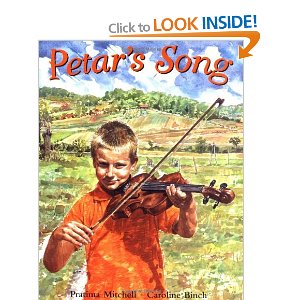 Petar’s Song by Pratima Mitchell, illustrated by Caroline Binch (London: Frances Lincoln, 2004)Key ideas: refugee, music, boy, picture bookAge: 6-10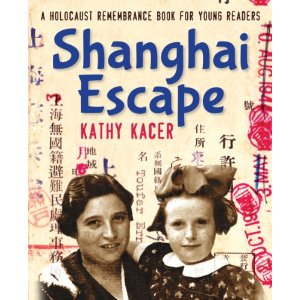 Shanghai Escape by Kathy Kacer (Toronto: Second Story Press, 2013)Key ideas: holocaust, Shanghai China, Vienna, Jewish, refugee, non-fiction juvenile literatureAge 8-up; 248pp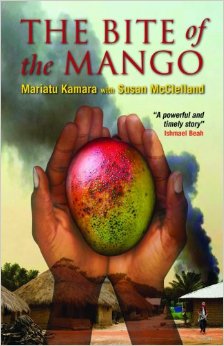 The Bite of the Mango by Mariatu Kamara & Susan McClelland (Toronto: Annick Press, 2008)Key ideas: war, civil war, history, refugee camp, Sierra Leona, 12-year-old girl, UNICEF, Toronto Canada, non-fictionAge: 12-up; 216 pages - non-fiction juvenile literature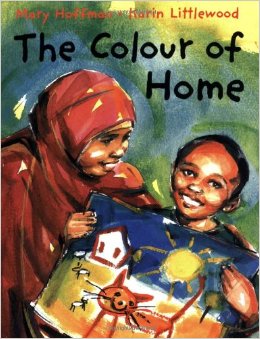 The Colour of Home by Mary Hoffman, illustrated by Karin Littlewood (Great Britain: Frances Lincoln, 2002)Key ideas: refugee child, a new home, struggle, Somalian, Great Britain, picture bookAge: 5-10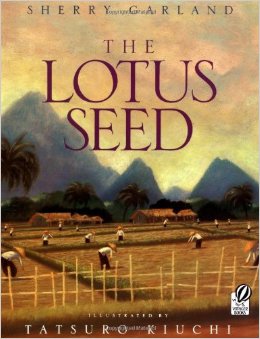 The Lotus Seed by Sherry Garland, illustrated by Tatsuro Kiuchi (HMH Books for Young Readers, 1997)Key ideas: Vietnam, USA, picture bookAge: 6-12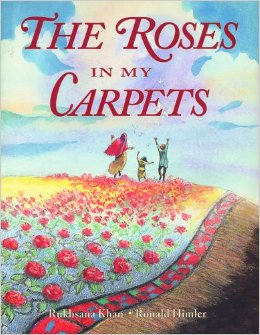 The Roses in My Carpets by Rukhsana Khan, illustrated by Ronald Himler (New York: Holiday House, 1998)Key ideas: war, refugees, Afghanistan, weaving, picture bookAge: 6-12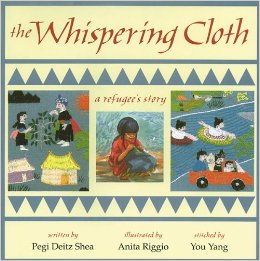 The Whispering Cloth: A refugee’s story by Pegi Deitz Shea, illustrated by Anita Riggio & You Yang (Honesdale, Pennsylvania: Boyds Mills Press, 1995)Key ideas: refugees, refugee camp, Thailand, fabric, picture bookAge: 6-10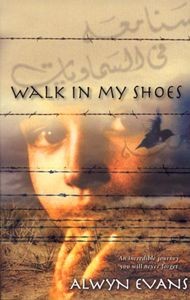 Walk In My Shoes by Alwyn Evans (Penguin Books, 2004)Key ideas: refugee, Afghanistan, AustraliaAge: 12-up; 360 pages – non-fiction youth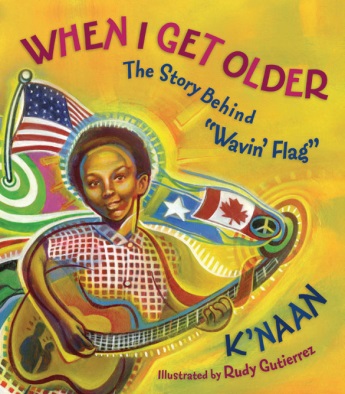 When I Get Older: The Story Behind “Wavin’ Flag” by K’naan, illustration Rudy Gutierrez (Toronto: Tundra Books, 2012) Key ideas: Somalia, soccer, song, music, Toronto Canada, boy, non-fiction picture book  Age: 6-up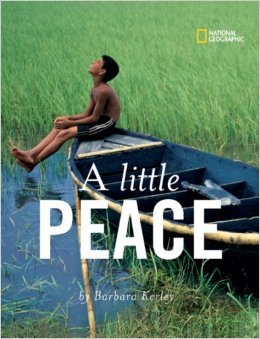 A Little Peace by Barbara Kerley (Washington: National Geographic, 2007)Key ideas: peace, multi-cultural, picture bookAge: all ages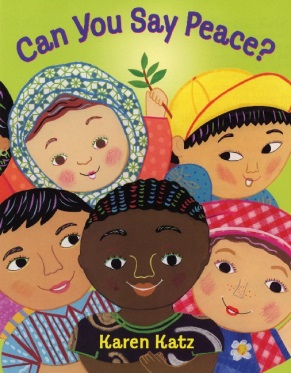 Can You Say Peace by Karen Katz (New York: Henry Holt and Company, 2006)Key ideas: peace, International Peace Day, picture bookAge: 3-6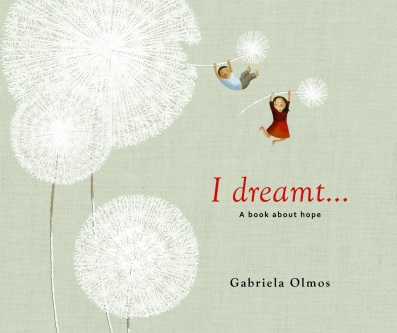 I Dreamt… : A book about hope by Gabriela Olmos (Toronto: Groundwood Books, 2012)Key ideas: hope, violence, whimsical, picture book Age: 8-up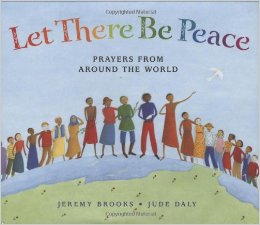 Let There Be Peace: Prayers from Around the World by Jeremy Brooks, illustrated by Jude Daly (Great Britain: Frances Lincoln, 2009)Key ideas: peace, prayers, picture bookAge: 5-12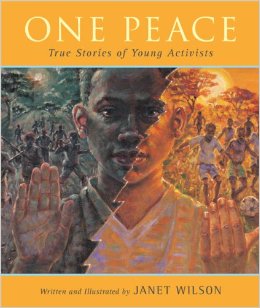 One Peace: True stories of young activists by Janet Wilson (Toronto, Ontario: Orca Book Publishers, 2008)Key ideas: peace, pacifism, activists, non-fiction picture bookAge: 8-up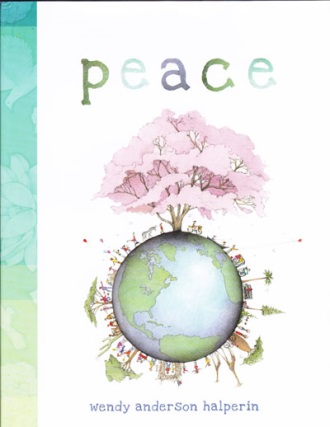 Peace by Wendy Anderson Halperin (New York: Atheneum Books for Young Readers, 2013)
Key ideas: peace, quotations, multi-cultural, picture bookAge: ageless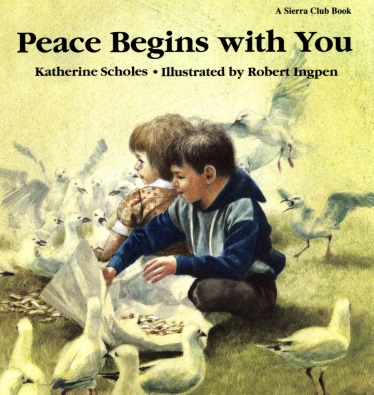 Peace Begins with You by Katherine Scholes, illustrated by Robert Ingpen (San Francisco: Sierra Club Books, 1989)Key ideas: peace, picture bookAge: 6-up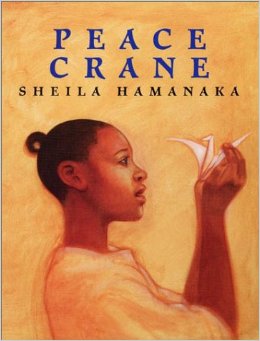 Peace Crane by Sheila Hamanaka (New York: Morrow Junior Books, 1995)Key ideas: peace, Hiroshima, Japan, picture bookAge: all ages 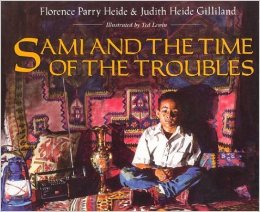 Sami and the Time of the Troubles by Florence Parry Heide, illustrated by Judith Heide Gilliland (New York: Clarion Books, 1992)Key ideas: Lebanon, civil war, picture book Age: 6-12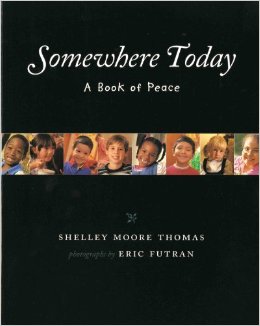 Somewhere today: A book of peace by Shelley Moore Thomas, illustrated by Eric Futran (Morton Grove, Illinois: Albert Whitman & Company, 1998)Key ideas: peace, multi-cultural, picture bookAge: 0-8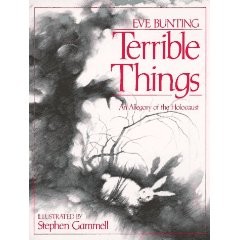 Terrible Things: An Allegory of the Holocaust by Eve Bunting, illustrated by Stephen Gammell (Philadelphia: The Jewish Publication Society, 1993)Key ideas: war, an allegory, picture bookAge: 5-10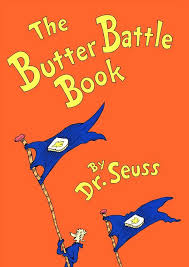 The Butter Battle Book by Dr. Seuss (New York: Random House, 1984)Key ideas: war, senselessness of war, poetry, picture bookAge: all ages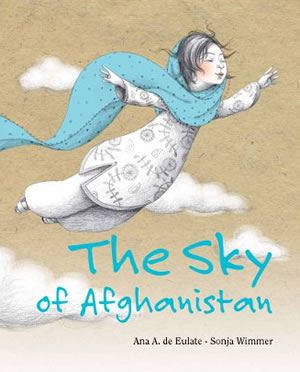 The Sky of Afghanistan by Ana Eulte and Sonja Wimmer (Madrid Spain: Calle Claveles, 2012)Key ideas: peace, poetic, kites, Afghanistan, picture book. *Gold Medal Winner of 2012 Moonbeam Awards for Peacemaking **original language is Spanish. Age: ageless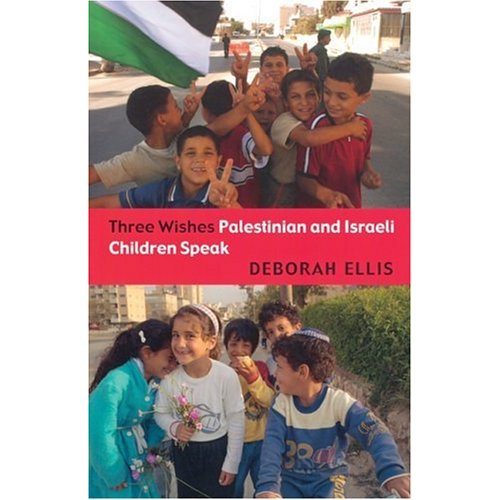 Three Wishes Palestinian and Israeli Children Speak by Debrorah Ellis (Toronto: Groundwood Books, 2004)Key ideas: Palestine, Israel, children of war, non-fiction novelAge: 12-up; 111 pages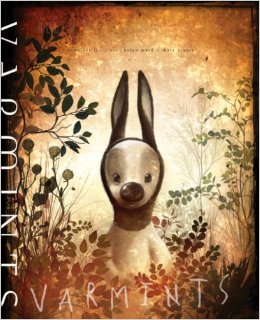 Varmints by Helen Ward, illustrated by Mare Craste (Cambridge, Massachusetts: Candlewick Press, 2007)Key ideas: war, peace, picture bookAge: 8-up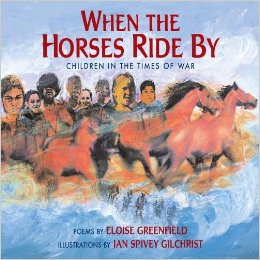 When the Horses Ride By: Children in the Times of War by Eloise Greenfield, illustrated by Jan Spivey Gilchrist (New York: Lee & Low Books Inc., 2006)Key ideas: war, peace, multi-cultural, poetry, picture bookAge: 6-12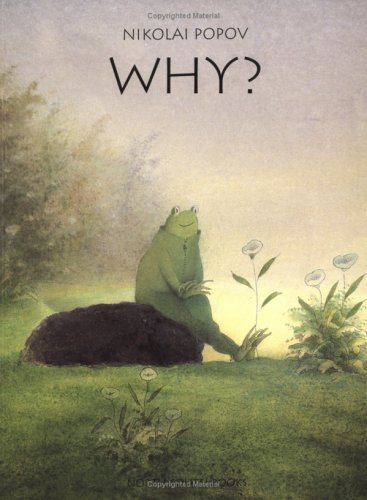 Why? by Nikolai Popov (New York: North-South Books, 1996)Key ideas: war, senselessness of war, wordless picture bookAge: 6-up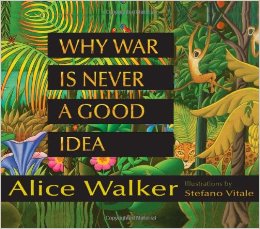 Why War Is Never a Good Idea by Alice Walker, illustrated by Stefano Vitale (New York: Harper Collins Publishers, 2007)Key ideas: war, peace, hope, multi-cultural, children’s poetry, picture bookAge: all ages